2019年全国职业院校技能大赛赛项申报方案一、赛项名称（一）赛项名称沙盘模拟企业经营（二）压题彩照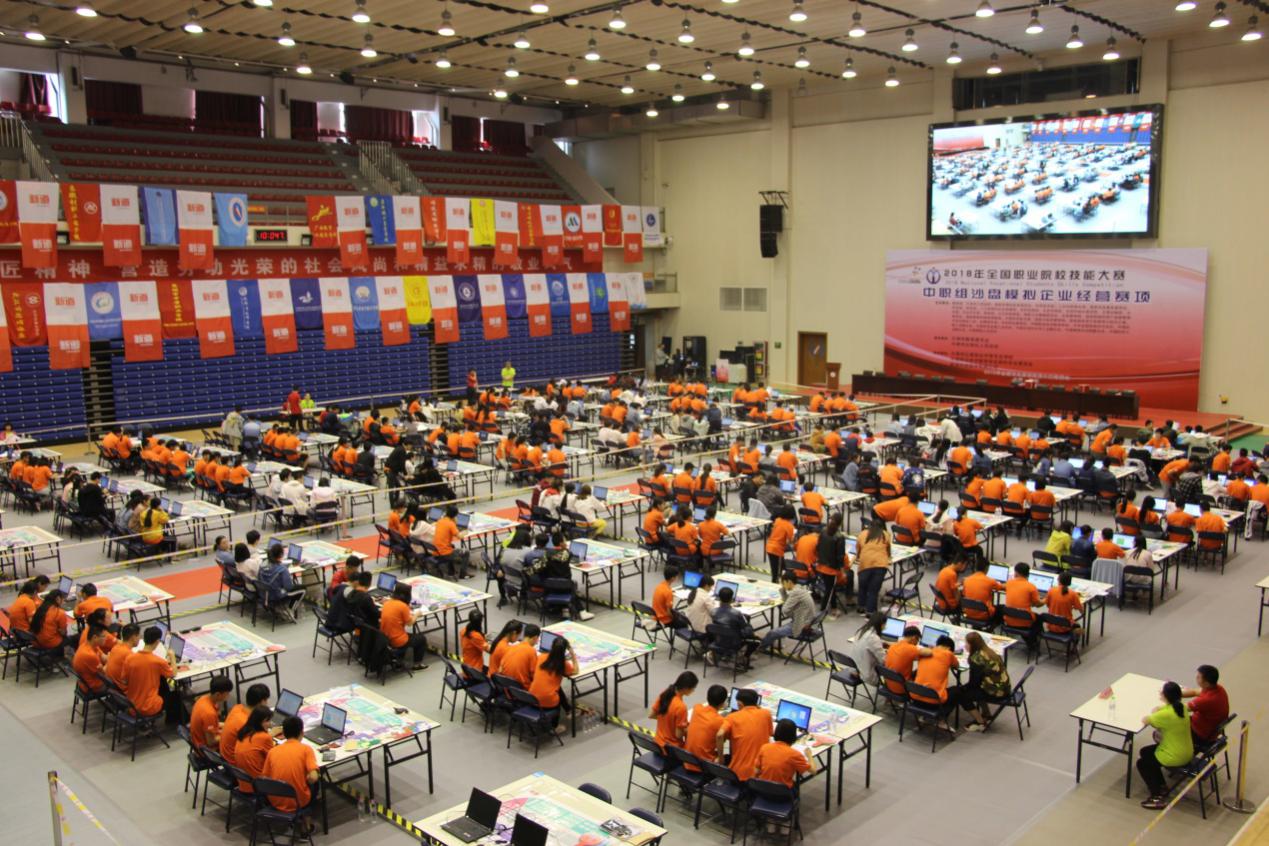 （三）赛项归属产业类型第三产业（四）赛项归属专业大类/类二、赛项申报专家组赛项设计团队由9人组成，分别由行业专家、企业专家、教育专家组成。三、赛项目的当前我国企业处于转型升级过程中，企业经营管理水平也是决定转型升级成功的关键因素之一。企业对基层会计、营销等人员的要求不仅仅会做会计核算、市场策划等工作，还需要直接参与企业基础性经营管理工作。该项竞赛利用互联网技术，通过模拟实战企业经营，全面考察参赛选手会计核算、资金预算、成本核算与管理、财务报表编制、市场预测与分析等财经商贸类会计、市场营销专业的核心技能及诚实守信、团队协作、应对变化、临场决策等岗位通用职业素养掌握情况；推动中职学校会计、营销等财经商贸类专业课程体系、课程内容根据企业实际需要进行改革，激发和调动行业企业关注和参与中职学校财经商贸类专业教学改革的主动性和积极性，促进产教融合、校企合作，也为中职学校会计、营销等财经商贸类专业的师生提供交流借鉴的平台，检验其教学改革成果，提升其人才培养质量。四、赛项设计原则（一）公开、公平、公正。沙盘模拟企业经营赛项采用“物理沙盘推演+电子沙盘操作”方式,所有参赛队在同一仿真市场中竞争，保证参赛队竞争环境公平。比赛进行现场抽题，并通过网络平台，将比赛规则、市场预测、详细订单公布在局域网内，供各参赛队下载查阅，企业经营决策过程和经营结果采用信息化竞赛系统进行过程监控及结果计算，每年末将通过网络平台公布资产负债表、利润表、费用表，年初广告投放后将通过网络公布广告金额。全程无人工干预，确保比赛过程、结果客观公正。大赛过程中，提供观摩区域，并且参赛人员均可通过直播的方式获得各参赛队运营情况报表，保证比赛公开进行。（二）常规赛项关联专业人才需求量大或职业院校开设专业点多，服务国家重点战略。该赛项主要关联中职学校会计、市场营销等财经商贸类专业，其他专业也可以作为选修课程开设，培养学生的会计核算、资金预算、成本核算与管理、报表编制、市场预测与分析等专业核心能力。比如会计专业目前是全国中职学校最大的专业，是全国在校生人数最多专业，专业点数仅次于计算机专业。在10671所中职校中近3000所学校开设会计专业，赛项关联专业开设学校多。多年来，该赛项作为课程在全国多数财经商贸类中职学校开设，为中小微企业培养既具有财经商贸类会计、市场营销等专业知识技能又具有基本经营管理能力的复合型技能人才，服务当前国家中小微企业转型升级、经济高质量发展重大战略。（三）竞赛内容对应相关职业岗位或岗位群、体现专业核心能力与核心知识、涵盖丰富的专业知识与专业技能点。赛项模拟岗位主要对应会计、市场营销等财经商贸类专业所对应的岗位群。竞赛内容涵盖企业经营中的会计核算、财务管理、市场营销等专业核心知识，体现了财经商贸类会计专业的会计核算能力、计划与预算能力、财务数据分析能力和市场营销专业的市场分析、营销策划等专业技能，全方位检验与展示参赛选手的诚实守信、团队协作、临场应变等通用职业素养。（四）竞赛平台成熟。竞赛平台已在全国1067所中职学校财经商贸类专业教学中广泛应用，2005年开始连续举办行业赛事，2015年正式进入国赛，连续四年成功举办。经过多年检验，竞赛平台稳定可靠、智能易用、技术成熟、具备广泛的认可度。五、赛项方案的特色与创新点（一）竞赛内容涵盖财经商贸类专业的核心知识和技能，突出专业核心能力在竞赛内容设计上，基于中职学校财经商贸类会计和市场营销等专业标准和课程标准，结合企业真实岗位任务，按照企业经营管理职能和企业内控工作的需要，分别设置总经理、财务经理、运营经理、营销经理四个岗位，每个岗位按角色分工负责相关业务，通过会计核算、资金核算、成本核算与管理、财务报表编制、市场预测与分析等财经商贸类专业技能，来共同完成企业从采购、生产到销售完整的企业经营和管理业务，突出会计、市场营销专业知识和技能的应用，检验选手对会计核算、资金预算、成本核算与管理、财务报表编制、市场预测与分析等财经商贸类会计、市场营销专业的核心技能及诚实守信、团队协作、应对变化、临场决策等岗位通用职业素养的掌握情况。（二）竞赛过程与真实企业经营管理过程相一致，突出职业教育的职业性与实践性本赛项将每个参赛队作为一个经营团队，每个团队分设总经理、财务经理、运营经理、营销经理4个岗位，各团队接手一个制造型企业，在仿真的竞争市场环境中，通过分岗位角色扮演，连续从事4个会计年度的模拟企业经营活动。每家企业在经营前要进行市场分析、制定营销规划、编制企业经营计划和资金使用计划，经营过程中要执行企业经营计划、合理安排产、供、销，年终要编制财务报表、进行财务报表分析，竞赛过程与真实企业经营管理过程相一致。通过模拟仿真企业经营，提升财经商贸类学生专业技能和综合职业素养。（三）竞赛结果评判标准与实际企业价值评估方法对接，实现学习效果评价与企业工作绩效评价的有机融合本赛项采用系统自动判分的方式，以会计核算能力、经营盈利能力等指标作为竞赛结果的考核指标。竞赛结果的评判标准与实际企业价值评估方法相一致，实现学习效果评价与企业工作绩效评价的有机融合。（四）竞赛资源转化为教学资源，完善实践教学体系，丰富实践教学内容本赛项可直接转化为专业课程，竞赛平台可直接转化为课程教学平台，竞赛赛题可直接转化为教学试题，竞赛方案可转化为课程教学案例，竞赛组织形式可转化为实训组织方式，完善实践教学体系，丰富实践教学内容。六、竞赛内容简介沙盘模拟企业经营赛项将每个参赛队作为一个经营团队，每个团队分设总经理、财务经理、运营经理、营销经理4个岗位，各团队创立一家企业，在仿真的竞争市场环境中，通过分岗位角色扮演，连续从事4个会计年度的模拟企业经营活动。竞赛内容全面考察参赛选手资金预算分析、妥善控制成本、编制财务报表、市场趋势预测、市场开发决策、营销策略策划、产品研发决策、生产采购流程决策、库存管理、产销结合匹配市场需求等财经商贸类会计、市场营销专业的核心技能。竞赛中，参赛选手会运用到企业管理、基础会计、财务会计、统计分析、市场营销、市场调查与分析、EXCEL工具运用等财经商贸类专业核心课程的综合知识。竞赛中，参赛选手通过处理企业经营中常出现的各种典型问题，提升其团队协作能力、财务数据分析能力、计划与预算能力、变化应对能力及临场决策能力等综合能力与职业素养。The Sandbox Simulation Business Competition will each team as a management team. Each team will be divided into four positions: general manager, financial manager, operation manager, and marketing manager. Each team will create a company and play through the role of the position in the simulated competitive market environment. Engaged in four consecutive accounting years of simulated business operations.The content of the competition comprehensively examines the participating players 'financial budget analysis, proper control of costs, preparation of financial statements, market trend forecasting, market development decisions, marketing strategy planning, product research and development decisions, production and procurement process decisions, inventory management, production and sales combined with market needs and other financial and business The core skills of a specialty.In the competition, the contestants will use the comprehensive knowledge of the core courses of financial and business majors such as business management, basic accounting, financial accounting, statistical analysis, marketing, market investigation and analysis, and the use of EXCEL tools.In the competition, the contestants improve their comprehensive abilities and professional qualities such as teamwork ability, financial data analysis ability, planning and budgeting ability, change response ability, and on-the-spot decision-making ability by dealing with various typical problems that often occur in the operation of the company.七、竞赛方式（一）组队方式本赛项为团体赛。以院校为单位组队参赛，不得跨校组队。同一学校相同项目报名参赛队不超过1支。每队4名选手，不超过2名指导教师。（二）竞赛方式本赛项所有参赛队伍将均分为三个赛区，每一赛区将在同一环境下进行模拟操作。本赛项将以企业经营管理沙盘和新创业者沙盘系统相结合的方式进行。八、竞赛时间安排与流程九、竞赛试题（一）本赛项采取公开赛卷的方式，赛前一个月在大赛指定网络信息发布平台（http://www.chinaskills-jsw.org/）上公布赛卷。并提前免费开放软件平台给参赛学生使用，同时由提供大赛软件平台的公司给予优质技术保障。（二）本赛项将在比赛前一个月公布不少于10套的竞赛赛卷，各套赛卷的重复率不得超过50%。正式赛卷于比赛现场在监督组的监督下，由裁判长指定相关人员抽取正式赛卷与备用赛卷。样题见附件十、评分标准制定原则、评分方法、评分细则（一）评分标准制定原则1.本赛项评分标准制定遵循“公平、公正、公开”的原则；2.应用信息化系统进行机考评分，无人为因素干扰。（二）评分方法竞赛评分采用系统按规则自动生成和评委打分相结合的方式进行。其中，模拟运营企业的成绩由系统自动生成，具体为小组最后一年末的所有者权益；评委打分是针对各团队选手在操作过程中的违规行为按规则所给的处罚分。各小组实际得分的计算方法为:实际得分＝最后一年末的所有者权益-罚分（三）评分细则1.排名细则若实际得分计算结果相同，则按照各队最后一年系统自动生成的分数高者排名在前；若系统自动计算的成绩仍相等，则参照最后一年经营结束时间（经营结束时间以在系统中提交报表时间为准），先结束最后一年经营的队伍排名在前。      2.罚分细则（1）运行超时罚分运行超时有两种情况:一是指不能在规定时间完成广告投放(可提前投广告)；二是指不能在规定时间完成当年经营(以点击系统中“当年结束”按钮并确认为准)。处罚:按总分1个权益/分钟（不满一分钟按一分钟计算）计算罚分，最多不能超过10分钟。如果到10分钟后还不能完成相应的运行，将取消其参赛资格。注意:投放广告时间、完成经营时间及提交报表时间系统均会记录，作为罚分依据。（2）报表错误罚分必须按规定时间在系统中填制资产负债表，如果上交的报表与系统自动生成的报表对照有误，在总得分中扣罚4个权益/次，并以系统提供的报表为准修订。注意:对上交报表时间会作规定，延误交报表即视为错误一次，即使后来在系统中填制正确也要罚分。由运营超时引发延误交报表视同报表错误并罚分（即如果某队超时3分钟，将被扣除1*3+4=7权益）。（3）摆盘错误罚分 比赛需要摆放物理盘面。摆盘情况由裁判每年结束时，每区随机抽取1-2支队伍进行核对，发现错误后予以罚分，扣2个权益/次。每年经营结束后，由裁判宣布巡盘时间。巡盘期间，各队至少留一人如实回答巡盘者提问，不能拒绝巡盘者看电脑屏幕。巡盘者不能操作他队电脑。（4）其它违规罚分在运行过程中下列情况属违规:a.对裁判正确的判罚不服从；	b.其他严重影响比赛正常进行的活动；如有以上行为者，在第4年经营结束后扣除该队总得分的20个权益。3.破产处理当参赛队权益为负（指当年结束系统生成资产负债表时所有者权益为负）或现金断流时（权益和现金可以为零）界定为企业破产。参赛队破产后，直接退出比赛。4.扰乱市场处理每年经营结束后，评分裁判须查看每组订单违约情况。违约产品数量达到5个及以上的参赛队，直接退出比赛，其所在赛区比赛继续进行。   	 5.最终成绩赛项最终成绩按100分制计分。假设A区成绩从高到低为A1\A2\A3……那么赋予成绩为99，98，97……；B、C区同理;如果:A1实际得分/average（A区非破产组实际得分之和）>B1实际得分/average（B区非破产组实际得分之和）>C1实际得分/average（C区非破产组实际得分之和）,则A1成绩=99+0.5，B1成绩=99+0.25，C1成绩=99。同理，推算出各组的最终成绩。各区破产组最终成绩也按100分制计分。三个赛区同等名次进行排名时，非破产组排在前面；如都是破产组，后破产组排在前面；如都是破产组且破产经营节点时间相同，上一年所有者权益高者排在前面。6.成绩复核为保障成绩评判的准确性，监督组将对赛项成绩排名前30%的所有参赛队伍（选手）的成绩进行复核；对其余成绩进行抽检复核，抽检覆盖率不得低于15%。如发现成绩错误以书面方式及时告知裁判长，由裁判长更正成绩并签字确认。复核、抽检错误率超过5%的，裁判组将对所有成绩进行复核。最终成绩经复核无误，由裁判长、监督人员和仲裁人员签字确认后公布。7.成绩公布记分员将复核后的最终成绩经裁判长、监督组签字后进行公示。公示时间为2小时。成绩公示无异议后，由仲裁长和监督组长在成绩单上签字，并在闭赛式上公布竞赛成绩。十一、奖项设置（一）设团体一、二、三等奖，以赛项实际参赛队总数为基数，一、二、三等奖获奖比例分别为10%、20%、30%（小数点后四舍五入）。（二）获得一等奖的参赛队指导教师由执委会颁发优秀指导教师证书。十二、技术规范（一）参照“2014年教育部公布首批《中等职业学校专业教学标准（试行）》的通知”（教职成厅函[2014] 11号）中财经商贸类专业的“专业标准”、“课程标准”为基本范围和基本要求。（二）竞赛以现行的财经法律、法规和财政部、国家税务总局、人民银行、国家质监局等出台的会计、税务、金融法规、制度和规范性文件为依据。（详见下表所列，未列尽规范标准，以国家发布的相关标准为准）参赛团队应遵循的规范标准汇总表十三、建议使用的比赛器材、技术平台和场地要求比赛平台为 “企业经营管理沙盘”和“新创业者沙盘系统”相结合的平台，与2018年该赛项的竞赛平台一致。（一）赛项使用比赛器材:企业经营管理沙盘赛具（二）赛项所需的技术平台（三）竞赛赛场环境、赛位设置、单位赛位大小、安全防范措施1.赛场环境光线、通风良好，温湿度适宜。自然通风达不到要求的情况下，应采取强制通风，人员密度较高的情况下，确保赛场环境适宜。2.赛位设置采取必要的物理性隔离，确保互不干扰，并配备有稳定的水、电、气源和应急供电设备，设置消防逃生通道。竞赛场地内设置主席台、观众席、裁判席、仲裁席、技术支持人员专席、新闻媒体席等，便于竞赛全程的观摩、监督和裁判等相关工作。3.赛位大小每个赛位大小为15㎡。赛场示意图如下: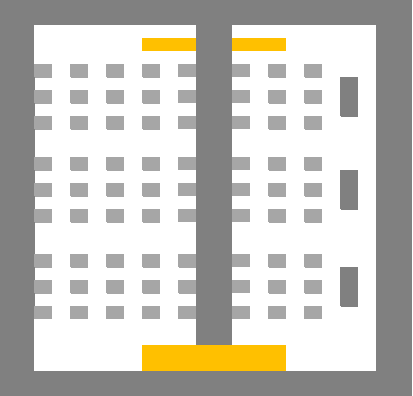 4. 安全防范措施设置安全通道和警戒线，确保将参观、采访、视察的人员限定在安全区域内活动，以保证大赛安全有序进行。十四、安全保障赛事安全是技能竞赛一切工作顺利开展的先决条件，是赛事筹备和运行工作必须考虑的核心问题。赛项执委会采取切实有效措施保证大赛期间参赛选手、指导教师、裁判员、工作人员及观众的人身安全。比赛环境1.执委会须在赛前组织专人对比赛现场、住宿场所和交通保障进行考察，并对安全工作提出明确要求。赛场的布置，赛场内的器材、设备，应符合国家有关安全规定。如有必要，也可进行赛场仿真模拟测试，以发现可能出现的问题。承办单位赛前须按照执委会要求排除安全隐患。	2.赛场周围要设立警戒线，防止无关人员进入发生意外事件。比赛现场内应参照相关职业岗位的要求为选手提供必要的劳动保护。在具有危险性的操作环节，裁判员要严防选手出现错误操作。	3.承办单位应提供保证应急预案实施的条件。对于比赛内容涉及高空作业、可能有坠物、大用电量、易发生火灾等情况的赛项，必须明确制度和预案，并配备急救人员与设施。	4.执委会须会同承办单位制定开放赛场和体验区的人员疏导方案。赛场环境中存在人员密集、车流人流交错的区域，除了设置齐全的指示标志外，须增加引导人员，并开辟备用通道。	5.大赛期间，承办单位须在赛场管理的关键岗位，增加力量，建立安全管理日志。	6.参赛选手进入赛位、赛事裁判工作人员进入工作场所，严禁参赛选手携带通讯设备、移动存储设备、excel工具及其他与竞赛相关的资料与用品入场。严禁参赛选手携带违禁品、危险品入场。运营结束后，严禁参赛选手携带任何与竞赛相关的物品离场。如确有需要，由赛场统一配置、统一管理。赛项可根据需要配置安检设备对进入赛场重要区域的人员进行安检。生活条件1.比赛期间，原则上由执委会统一安排参赛选手和指导教师食宿。承办单位须尊重少数民族的信仰及文化，根据国家相关的民族政策，安排好少数民族选手和教师的饮食起居。2.比赛期间安排的住宿地应具有宾馆/住宿经营许可资质。以学校宿舍作为住宿地的，大赛期间的住宿、卫生、饮食安全等由执委会和提供宿舍的学校共同负责。3.大赛期间有组织的参观和观摩活动的交通安全由执委会负责。执委会和承办单位须保证比赛期间选手、指导教师和裁判员、工作人员的交通安全。4.各赛项的安全管理，除了可以采取必要的安全隔离措施外，应严格遵守国家相关法律法规，保护个人隐私和人身自由。（三）组队责任1.各学校组织代表队时，须安排为参赛选手购买大赛期间的人身意外伤害保险。2.各学校代表队组成后，须制定相关管理制度，并对所有选手、指导教师进行安全教育。3.各参赛队伍须加强对参与比赛人员的安全管理，实现与赛场安全管理的对接。（四）应急处理比赛期间发生意外事故，发现者应第一时间报告执委会，同时采取措施避免事态扩大。执委会应立即启动预案予以解决并报告组委会。赛项出现重大安全问题可以停赛，是否停赛由执委会决定。事后，执委会应向组委会报告详细情况。（五）处罚措施1.因参赛队伍原因造成重大安全事故的，取消其获奖资格。2.参赛队伍有发生重大安全事故隐患，经赛场工作人员提示、警告无效的，可取消其继续比赛的资格。3.赛事工作人员违规的，按照相应的制度追究责任。情节恶劣并造成重大安全事故的，由司法机关追究相应法律责任。十五、经费概算经费预算:53万元十六、比赛组织与管理本赛项由中国职业技术教育学会商科专业委员会承办，以下简称“商科委员会”，主要工作包括:第一，建立与赛项组委会、执委会的沟通机制，负责与组委会和执委会进行沟通并达成一致意见；第二，组织赛项所需设备、软件的招投标工作和赞助经费的落实；第三，负责赛项的策划和总体设计；第四，组织相关成员院校收集各省（市）自治区分赛项活动的相关信息，讨论优化竞赛方案；第五，建立与承办校之间的常规性信息沟通机制，按照制定的筹备计划定期对筹建工作进度和质量进行监督，保证赛项筹备工作顺利进行。本赛项由商科委员会联合全国大赛办指定具体承办院校。承办校的主要工作包括:第一，配合“商科委员会”组织准备赛项组委会、执委会所需上报的各项资料，并提请“商科委员会”审批后上报赛项组委会、执委会；第二，配合各院校的代表开展赛项相关信息的整理、沟通工作，配合“商科委员会”召开赛项筹备期间的研讨会和说明会。第三，制定赛项的竞赛规则、竞赛细则、技术规范、开放体验等系列文件；第四，负责协调专家组、命题组、保密组相关工作，协助专家组、命题组和保密组完成赛项的有关工作；第五，负责赛项场地布置、设备软件购买与安装调试、裁判与监场人员培训、宣传材料制作、校企合作沟通等准备工作，并于大赛前2月向学校免费开放网上训练系统；第六，负责竞赛组织工作；第七，负责赛项举办期间的接待、宣传及观摩、参观、研讨、交流等活动的组织与安排；第八，负责赛后资源转化工作。十七、教学资源转化建设方案十八、筹备工作进度时间表十九、裁判人员建议按照《2018年全国职业院校技能大赛专家和裁判工作管理办法》建立全国职业院校技能大赛赛项裁判库，由全国职业院校技能大赛执委会在赛项裁判库中抽定赛项裁判人员。裁判长由赛项执委会向大赛执委会推荐，由大赛执委会聘任。二十、赛题公开承诺本赛项采取公开试题的方式，赛前一个月在大赛指定网络信息发布平台（http://www.chinaskills-jsw.org/）上公开全部赛题。二十一、其他（一）专职联络人信息（二）大赛统计信息全国职业院校技能大赛中职组沙盘模拟企业经营赛项2015年正式进入国赛，已经连续举办了四年，累计1760所院校、8732名学生参赛。同时，有25省区省赛属省区教育厅发文:（三）大赛新闻稿2018年全国职业院校技能大赛 “中职组沙盘模拟企业经营”赛项在津举行5月24日，2018年全国职业院校技能沙盘大赛中职组沙盘模拟企业经营赛项开幕式在天津市红星职业中等专业学校举行。此赛项由教育部、天津市人民政府等35个部委单位联合主办，天津市红星职专、新道科技股份有限公司等机构协办。新道科技作为独家技术支持单位，在整场比赛中，为比赛选手提供以企业经营管理沙盘和新道新创业者电子沙盘相结合的竞赛平台。全国35个省、自治区、直辖市、新疆生产建设兵团、计划单列市的70个代表队齐聚一堂，共襄盛会。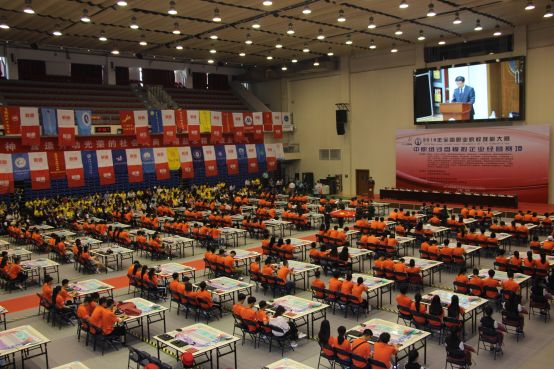 比赛现场出席开赛式的领导有天津市教育委员会副主任吕景泉，天津市红桥区人民政府副区长、赛项组委会名誉主任刘玉明，天津市教育委员会中职处处长狄建明，天津市教育委员会职业技术教育中心主任米靖，天津市红桥区教育局党委书记曹晓慧，天津市红桥区教育局局长、赛项执委会主任刘殿良，新道科技股份有限公司总裁周前进，天津市教育委员会中职处副处长、赛项执委会委员张峰，天津市教育委员会职业技术教育中心副主任刘彦洁，天津市红桥区教育局副局长、赛项执委会副主任刘志坚，中国职业技术教育学会商科专业委员会副主任、赛项专家组长、河南经贸职业学院党委书记王金台，2018年全国职业院校技能大赛中职组沙盘模拟企业经营赛项总裁判长、四川财经职业学院 教授叶剑明，天津市红星职专校长、赛项执委会副主任郭荔，新道科技股份有限公司方案研究与产品规划BG副总经理、赛项执委会委
员李惠玲，新道科技股份有限公司天津区总经理蒋晓燕。开赛式由中国职业技术教育学会商科专业委员会主任、赛项组委会副主任张大成主持。本次大赛开赛式由天津市红桥区教育局局长、赛项组委会主任刘殿良致欢迎辞。刘殿良首先对前来出席本赛项的各位领导、专家以及各省市代表队的老师和同学们表示热烈欢迎，并表示此次活动是党的十九大召开以来教育领域规模最大的活动，是落实产教融合、校企合作的重要载体，也是展示天津职业教育产业发展、区域经济协同发展的良好契机，展现了精益求精的职业素养与职业技能提升的结果。举办大赛的意义在于使职业教育对接产业发展，符合行业标准，契合生产或工作过程，促进职业教育教学模式改革。最后他衷心预祝本届大赛取得圆满成功。新道科技股份有限公司总裁周前进在讲话中总结了14年来与高、中职学校长期合作进行人才培养的体会。他指出企业需要优秀的人才，希望员工在不同的部门和岗位上都有所创新，不断进步。同时感谢大赛对学生的培养，感谢政府、学校和媒体对职业教育的支持，让职业教育的未来有更好的发展。天津市红桥区人民政府副区长刘玉明在讲话中表示，党中央十分重视职业教育，职业教育是国民教育体系和人力资源开发的重要组成部分，是广大青年打开通往成功成才大门的重要途径。全国职业院校技能大赛是实施科教兴国战略、深化职业教育教学改革、加快培育高素质技能型人才的重大举措。中职组沙盘模拟企业经营赛项又一次落户红星职专，对于进一步加快红桥区职业教育发展具有深远的意义。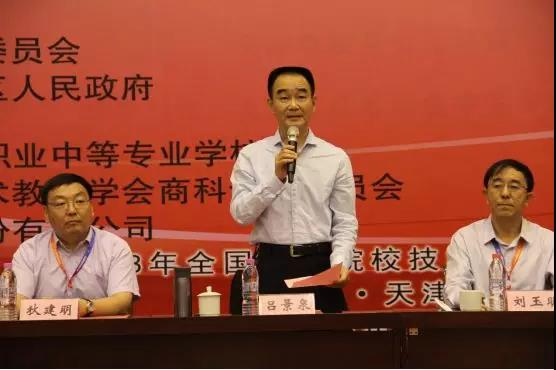 天津市教育委员会副主任吕景泉宣布大赛开赛最后，天津市教育委员会副主任吕景泉宣布2018年全国职业院校技能大赛中职组沙盘模拟企业经营赛项正式开赛。据悉，全国职业院校技能大赛中职组沙盘模拟企业经营赛项已经连续举办了四年，多年来一直广受好评，“新道杯”系列赛事更是成为了目前中国经管专业规模最大、影响力最广的赛事之一。同时，大赛期间除设置新道展区之外，还举办了新道ARE示范课等同期活动，让学生通过可视化的企业实景场景式教学体验企业经营“全流程”。组别专业类专业代码专业名称中职财经商贸大类120100会计中职财经商贸大类121000市场营销时间时间流程流程流程内容内容备注赛前赛前一个月专家组会议专家组会议专家组会议专家组会议专家组会议专家组会议赛前赛前一天参赛队报到参赛队报到参赛队报到参赛队报到参赛队报到全天赛前赛前一天工作人员会议工作人员会议工作人员会议工作人员会议工作人员会议09:00-10:00赛前赛前一天裁判员培训工作会裁判员培训工作会裁判员培训工作会裁判员培训工作会裁判员培训工作会10:30-12:00赛前赛前一天竞赛开赛式竞赛开赛式竞赛开赛式竞赛开赛式竞赛开赛式14:00-14:30赛前赛前一天领队会领队会领队会领队会领队会14:30-15:30赛前赛前一天领队会领队会领队会领队会抽取检录序号15:30-17:00赛前赛前一天熟悉场地熟悉场地熟悉场地熟悉场地参赛队熟悉场地、测试电脑及网络14:30-16:00比赛比赛上午参赛选手报到、检录参赛选手报到、检录参赛选手报到、检录参赛选手报到、检录参赛选手报到、检录07:15（参赛选手持参赛证、身份证、学生证）比赛比赛上午选手代表进行二次抽签加密选手代表进行二次抽签加密选手代表进行二次抽签加密选手代表进行二次抽签加密选手代表进行二次抽签加密07:30-7:45比赛比赛上午入场、赛前准备入场、赛前准备入场、赛前准备入场、赛前准备入场、赛前准备07:45-07:50比赛比赛上午题库中抽取正式竞赛试题题库中抽取正式竞赛试题题库中抽取正式竞赛试题题库中抽取正式竞赛试题题库中抽取正式竞赛试题07:50-7:55比赛比赛上午下发正式竞赛试题资料下发正式竞赛试题资料下发正式竞赛试题资料下发正式竞赛试题资料下发正式竞赛试题资料07:55-8:00比赛比赛上午正式竞赛第1年企业运营第1年企业运营第1年企业运营第1年企业运营08:00-09:30比赛比赛上午正式竞赛第1年末看盘第1年末看盘第1年末看盘第1年末看盘09:30-09:45比赛比赛上午正式竞赛第2年广告投放第2年广告投放第2年广告投放第2年广告投放09:45-09:55比赛比赛上午正式竞赛第2年查看广告、选单第2年查看广告、选单第2年查看广告、选单第2年查看广告、选单09:55-10:20比赛比赛上午正式竞赛第2年企业运营第2年企业运营第2年企业运营第2年企业运营10:20-11:20比赛比赛上午正式竞赛第2年末看盘第2年末看盘第2年末看盘第2年末看盘11:20-11:35比赛比赛中午午餐午餐午餐午餐午餐11:35-12:15比赛比赛下午正式竞赛正式竞赛第3年广告投放第3年广告投放第3年广告投放12:15-12:25比赛比赛下午正式竞赛正式竞赛第3年查看广告、选单第3年查看广告、选单第3年查看广告、选单12:25-12:55比赛比赛下午正式竞赛正式竞赛第3年企业运营第3年企业运营第3年企业运营12:55-13:55比赛比赛下午正式竞赛正式竞赛第3年末看盘第3年末看盘第3年末看盘13:55-14:10比赛比赛下午正式竞赛正式竞赛第4年广告投放第4年广告投放第4年广告投放14:10-14:20比赛比赛下午正式竞赛正式竞赛第4年查看广告、选单第4年查看广告、选单第4年查看广告、选单14:20-14:50比赛比赛下午正式竞赛正式竞赛第4年企业运营第4年企业运营第4年企业运营14:50-15:50比赛比赛晚上晚餐晚餐晚餐晚餐晚餐16:30-17:30比赛比赛晚上闭赛式闭赛式裁判长点评裁判长点评裁判长点评18:30-19:30比赛比赛晚上闭赛式闭赛式颁奖、闭赛式颁奖、闭赛式颁奖、闭赛式18:30-19:30序号名称发布或开始执行时间备注1中华人民共和国会计法2000.7.12中华人民共和国公司法2007.1.141项3企业会计基本准则2007.1.14中华人民共和国产品质量法1993.9.15企业内部控制基本规范2008.5.226企业内部控制应用指引2008.5.2218项7中华人民共和国企业所得税法2008.1.18会计基础工作规范1996.6.179支付结算管理办法1997.9.19物品名称单位材质沙盘盘面张铜版纸空桶个Ps厂房标识个铜版纸生产线张铜版纸产品标识张铜版纸生产资格证张铜版纸市场准入证张铜版纸ISO资格证书张铜版纸灰色（代表1W）枚Ps红色R1枚Ps橙色R2枚Ps蓝色R3枚Ps绿色R4枚Ps包装箱个Abs包装盒盒纸设备及软件名称备注电子沙盘新创业者沙盘系统支持的数据库及版本Maria 10.0.14 win32版（产品安装系统自带）沙盘赛具每支参赛队一套服务器每个赛区两台配置要求如下:内存:8G DDR3硬盘:180GCPU:四核操作系统:win7 64位/Windows server 2008r2 64位计算机每支参赛队两台（每个赛区备用10%计算机）支持的操作系统及版本Windowsxp SP3 32位Windows server 2003 32位/64位Windows server 2003 R2 32位/64位Windows server 2008 32位/64位Windows server 2008 R2 32位/64位Windows server 2012 64位Win7/XP/Win2003电源插排每支参赛队一个UPS不间断电源每个赛区一个，确保服务器及交换机不断电交换机每个赛区3台配置要求如下:速度:1000Mbps接口数:24网线每支参赛队两条分类实际数说明1.印刷费50,000.00印刷、打印、材料制作等2.咨询费20,000.00咨询专家、聘请专家支付报酬3.邮电费1000.00邮寄费用4.差旅费40,000.00申办、筹备、竞赛过程中有关人员的差旅支出5.租赁费110,300.00租赁直播设备、安装调试费等6.会议费30,000.00赛项申办、筹备、竞赛、赛后工作中组织召开会议所产生的支出7.培训费90,700.00用于赛项申办、筹备中组织专家、裁判、工作人员等培训8.其他商品和服务110,000.00赛事用餐、宣传等9.其他78,000.00奖品等合计530,000.00资源名称资源名称资源名称表现形式资源数量资源要求完成时间基本资源风采展示赛项宣传片视频1份15分钟以上2个月基本资源风采展示风采展示片视频1份10分钟以上2个月基本资源技能概要技能介绍技能要点评价指标方案1份无1个月基本资源教学资源大赛作品集经营数据3份每赛区一份1个月基本资源教学资源技能操作规程文档1份无1个月基本资源试题库试题库文档10份电子版1个月基本资源衍生成果衍生成果基本资源指导老师、优秀选手访谈指导老师、优秀选手访谈视频1份5分钟2个月序号内　容时间安排（2019年）1成立赛项执委会、专家组、确定承办院校、合作企业2月1日～3月31日2赛项规程、赛项器材方案、企业合作提案、赛项预算4月1日～4月30日2体验环节设计方案、赛场开放方案、宣传方案、教学资源转化方案、赛事安全规章、突发事件应急预案4月1日～4月30日3赛项答疑、裁判员选拔与培训4月1日～4月30日3竞赛网上训练系统开放3月15日～5月15日3省赛选拨4月30日前4比赛设备安装、调试；全国总决赛5月1日～5月30日（可调整）序号专业技术方向知识能力要求执裁、教学、工作经历专业技术职称（职业资格等级）人数1不限专业检录裁判无中级以上62不限专业加密裁判无中级以上63财经商贸现场裁判现场裁判或沙盘教学经验中级以上16裁判总人数2828282828广东江苏北京浙江上海四川甘肃河北湖南安徽天津河南福建宁夏广西黑龙江山西云南重庆海南贵州吉林辽宁山东新疆